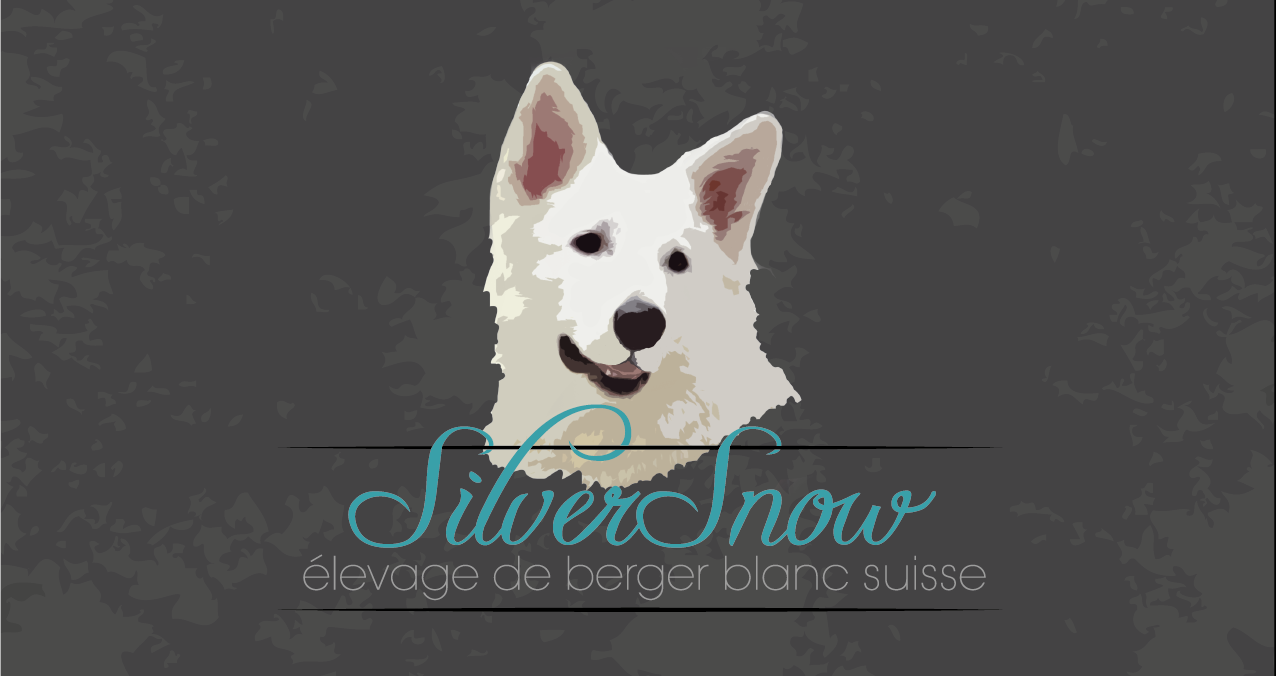 Application pour un chiot chez nous !Vous êtes intéressés à adopter un chiot chez nous ? Voici le formulaire à compléter afin que l’on puisse apprendre à mieux connaitre votre famille. Nous vous demandons d’être honnête dans vos réponses puisqu’il n’y a pas de bonne ou de mauvaise réponse. Le but est d’avoir plus d’information sur votre famille pour savoir si la race est un bon fit avec vous et votre mode de vie.Le formulaire nous aide a trouver le bon chiot pour vous, plus vous le détailler plus ce sera facile pour nous. Notre but est de faire le meilleur match possible avec chaque famille et que le chiot correspond à ce que vous cherchez pour votre prochain compagnon. Le bien-être du chiot est notre critère numéro un dans chaque choix de famille. Nous voulons que vous soyez heureux, mais aussi que les besoins du chiot soient comblés !  SVP. Répondre à toutes les questions.Chez SilverSnow, nous s’appliquons pour être des éleveurs éthiques et responsables. Notre but premier est de travailler fort pour avoir des chiens avec d’excellent tempérament, en santé, correspondant au standard de la race, mais aussi d’être de bon chien de sport et de famille. Nos chiens sont avant tout des membres de notre famille, nos partenaires de sports canins, ils font partie intégrante de nos vies et nous suivent dans toutes nos activités. Nos reproducteurs sont choisis en fonction de leur tempérament, leur structure et la réussite à leur test de santé ! Les chiots naissent dans la maison avec nous. Ils sont dans la maternité près de nous jusqu’à l’âge de 4 semaines. Ensuite, ils sont déplacés dans une pièce plus grande afin d’avoir un espace de jeu stimulant ! Ils sont élevés avec nous jusqu’à leur départ à 9 semaines. Les chiots sont stimulés, socialisés, cajolés et nous débutons l’entrainement à la propreté et à la cage. Ils ont un très bon départ avec nous et ce sera à vous de poursuivre se travaille à la maison  ! Les chiots sont enregistrés auprès de la FCI (seul club internationale qui reconnait le BBS), ils sont vermifugés, vaccinés, micro-pucés, examinés et évalués (test tempérament) avant leur départ. Ils sont garantis 24 mois contre les malformations et maladies héréditaires. Nous sommes présents et offrons notre aide pour la vie à toutes les familles et il est important pour nous de garder un contact avec vous, si vous ne désirez pas rester en contact avec nous, notre élevage n’est pas pour vous ! Tous nos chiots sont vendus avec contrat de non-reproduction et doivent être stérilisés entre 12-18 mois. Le formulaire est interactif, vous devez écrire dans les cases grises. Vous pouvez faire parvenir votre formulaire par courriel à : elevagesilversnow@outlook.comQuestionnaire pré-adoptionVos coordonnéesNom complet :        Nom du conjoint(e) s’il y a lieu :        Adresse complète incluant la VILLE :        Téléphone :                        E-mail :       Âge :          Votre environnementOù demeurez-vous :   Maison à la campagne   Maison à la ville   Appartement  Condo     Êtes-vous propriétaire   ou locataire  ?         Depuis combien de temps vivez-vous à cette adresse ?        Avez-vous une cour clôturée ?   Oui     Non   Si non, comment allez-vous gérer les exercices et les besoins du chiot à l’extérieur ?      Qu’elle est la grandeur de votre terrain (pieds carrés, acres) ?      Vous, votre famille et vos animauxNombre de personnes vivant dans votre foyer et leur occupation :      Avez-vous des enfants ?   Oui    Non     Si oui, quel âge ?       Un bébé pour bientôt ?   Oui    Non        si oui, quand ?      Est-ce que quelqu'un dans votre entourage a des allergies aux animaux ?Oui    Non     Si oui, à quel animal et à quel niveau ?      Parlez-nous de vous ? Votre emploi, votre routine quotidienne, vos activités, vos passe-temps ? À quoi ressemblera une journée type avec votre chien ?      Niveau d’activité, êtes-vous une personne active ?      Très active   Moyennement active  Peu active  Est-ce votre premier chien ?                        Oui    Non      Est-ce votre premier chien de Berger ?    Oui    Non  Avez-vous d’autres animaux présentement ? Oui    Non Si oui, précisez la race, l’âge, le caractère (craintif, soumis, dominant…), est-il stérilisé, etc.      Si vous avez eu d’autres chiens auparavant, quel était la race, leur âge, l’âge du décès s’il y a lieu et pour quelle raison.      Vous êtes-vous déjà départi d’un animal (donné, vendu, refuge, SPCA) ? Oui Non Si oui, dans quelles circonstances ?       Avez-vous déjà retourné un animal chez l’éleveur ? Oui  Non  Si oui, dans quelles circonstances ?       Le chiotComment avez-vous entendu parler de cette race ?      Pourquoi pensez-vous que le berger blanc suisse serait un bon choix pour vous et votre famille, que connaissez-vous de la race ?      Quel niveau d’énergie attendez-vous de cette race ? Très élevé  Élevé ModéréFaible Préférez-vous un mâle , une femelle  ou sans importance ? Pourquoi ?      Quel type d’activité quotidiennement ferez-vous pour exercer votre chien ?      Le jour, comment le chiot passera ça journée en votre absence ?      Où le chiot sera-t-il gardé pendant la nuit ?      Quels sont vos projets à long terme ? Compagnon de vie seulement  Sport canin pour le plaisirSport canin et faire de la compétitionÊtes-vous intéressé à faire des activités avec votre chien ? Oui    Non    Si oui, lesquels ?  Et à quel niveau (compétition, prendre des cours, à la maison seulement) ?      Obéissance     Agilité     Herding     Détection d’odeur     Pistage    Dock Diving     Canicross    Zoothérapie / chien d’assistance    Élevage    Autres :      Qui s’occupera principalement du chiot et qui répondra à ces besoins de base ?      Parlez-moi de votre méthode d’entrainement (votre philosophie) ?      De quelle façon comptez-vous socialiser votre chiot ?      Prévoyez-vous prendre des cours canins avec lui (maternelle, obéissance de base, etc.) ?      Décrivez-moi les traits de personnalité que vous recherchez pour futur chien ?     Quelles seraient les pires habitudes que votre chien pourrait avoir ?      Combien d’heures le chien sera-t-il seul le jour ? Rarement  entre 2 et 4 heures  entre 4 et 8 heures De quelle façon comptez-vous apprendre à votre chiot à être seul ?      Qui gardera le chien en cas de besoin ?      Le chiot recevra-t-il un entrainement à la cage ?    Oui    Non       Serez-vous prêt à stériliser ou castrer votre chiot à l'âge approprié ? Oui    Non                  Acceptez-vous de nous garder impliqué dans la vie du chiot et de nous donner des nouvelles à l’occasion ? Oui    Non  Acceptez-vous de nous prévenir immédiatement et en priorité ? (Ex. en cas de souci de santé avec le chien, différents problèmes) Oui       Non  Un Berger blanc suisse peut vivre de 10 à 14 ans, êtes-vous prêt à vous engager à vivre avec votre animal pour sa vie entière ?  Oui    Non  Pour quand prévoyez-vous faire l’adoption de votre chiot ?      Pourquoi choisir notre élevage ?      Comment avez-vous connu notre élevage ? Site web (www.elevagesilversnow.com) Page Facebook Référé par :      Autre (internet, Facebook, etc.), précisez svp…       Avez-vous des questions ou d’autres informations que vous aimeriez-nous partager ?      Nous utilisons des courriels et Facebook pour la majorité de nos contacts.Avez-vous un compte Facebook ?      Quelle est votre nom Facebook et photo de profil :      Veuillez noter que le fait de remplir le formulaire ne vous garantie pas une place sur notre liste d’attente. Le berger blanc suisse n’est pas une race de chien pour tout le monde, il est important de s’attendre a beaucoup de travail avec votre chiot ! Vos réponses honnêtes et précises nous aideront à déterminer si votre famille et vos attentes sont un bon match avec l’un de nos chiots. Nous répondrons à tout le monde, les familles retenues seront invitées à prendre un rendez-vous téléphonique avec nous ! Le délai de réponse peu prendre de 7 à 10 jours !Notre but est de garder contact avec nos chiens et leur propriétaire toute leur vie.Ceci nous permet d’offrir un support et nous permet d’obtenir de l’information sur la santé, le tempérament et la personnalité des chiens de notre programme de reproduction.Merci d’avoir pris le temps de remplir le formulaire !Vos réponses honnêtes, détaillées et complètes nous aideront à bien évaluer votre situation familiale et répondre à vos besoins !